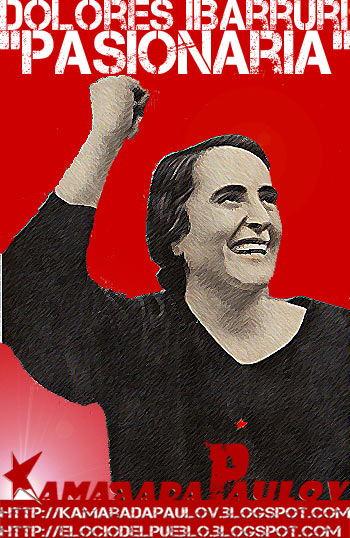 Primera parte: completa la ficha de datos sobre el personaje Nombre completo: ……………………………………………………………Apodo: …………………………………………………………………………Fecha de nacimiento: ………………………………………………………… en Gallarta (Vizcaya) Fecha de fallecimiento: ……………………………………………………….  en ……………………Ocupación: - ………………………………………………………………………………..……………………………………………………………………………..……………………………………………………………………………..Segunda lucha: …………………………………………………………………………….Segunda parte: Discurso de La PasionariaEl documento es:  un reportaje sobre la Guerra Civil española un parte de guerra un llamamiento para combatir en la guerraApunta 3 palabras que evocan la política: …………………………………………………………….¿Verdadero o falso?En 1939 terminaron la guerra civil y la represión: ………………………………………………………………………………………………………………………..Dolores Ibárruri pronunció aquel discurso al final de la guerra civil: ……………………………………………………………………………………………………………………..Completa el cuadro siguiente con las expresiones que has oído¿A quién se dirigió La Pasionaria?…………………………………………………………………………………………………………………….¿Qué intentó hacer La Pasionaria con aquel discurso?………………………………………………………………………………………………………………………………………………………………………………………………………………………………………………………….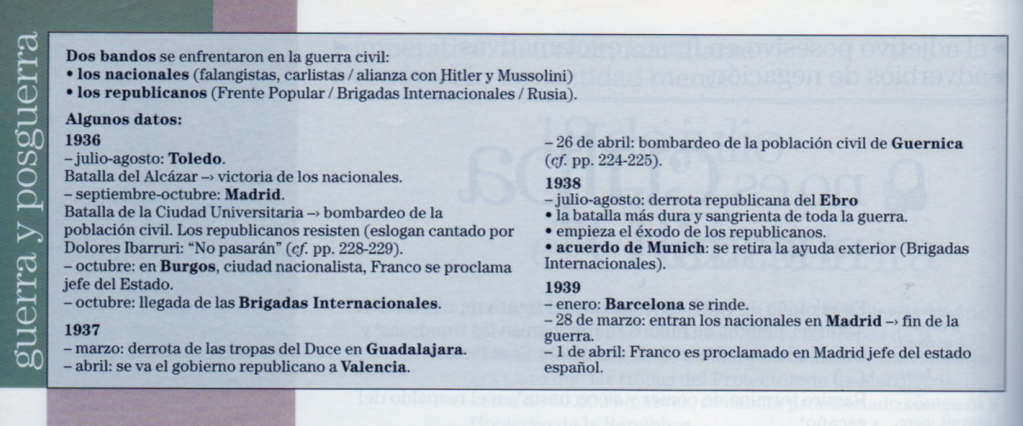 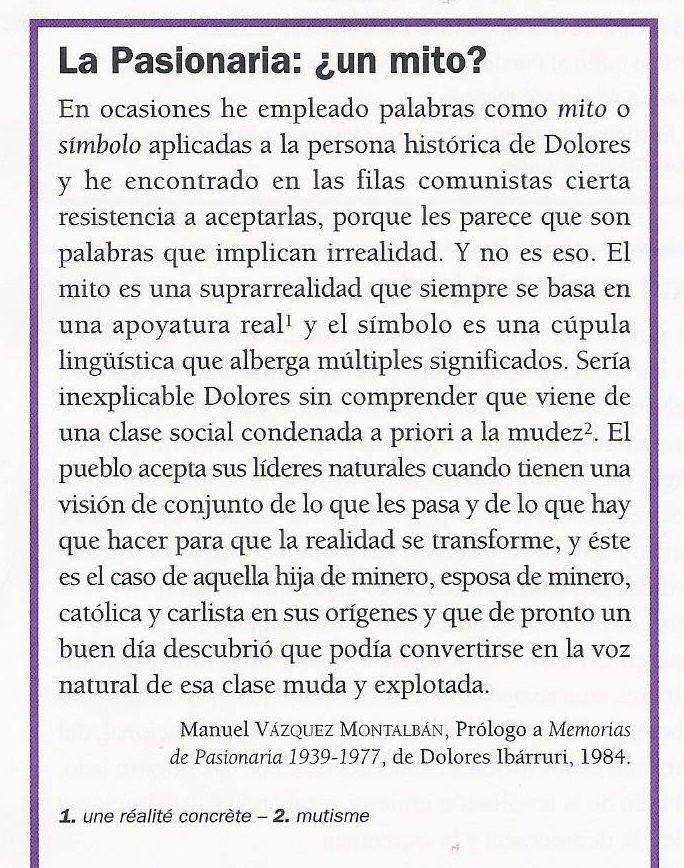 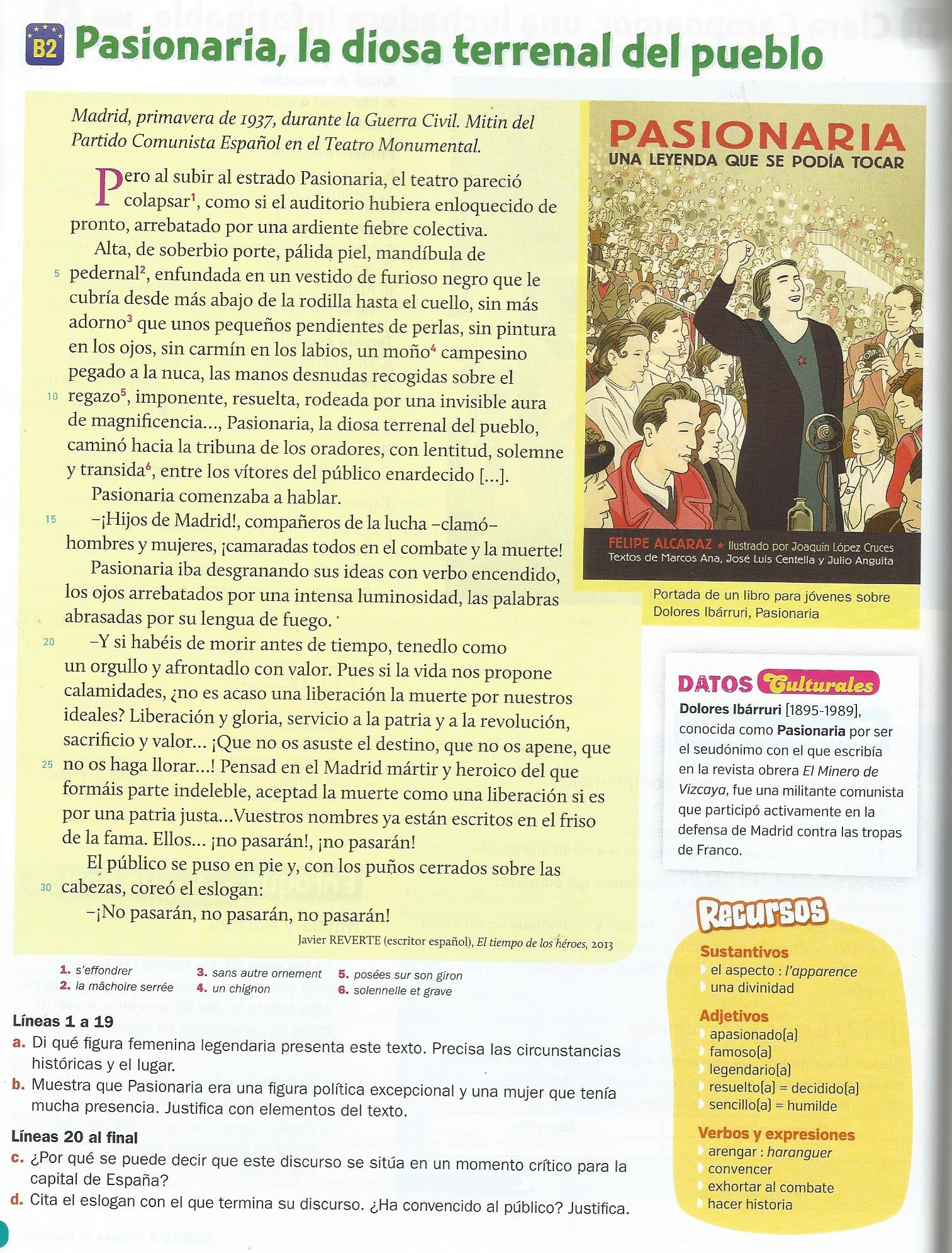 Expresiones que empiezan por “Viva(n)”Expresiones que empiezan por “Abajo”